     ADVANCE HEALTH CARE DIRECTIVE FORM 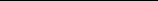 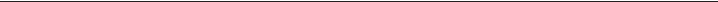 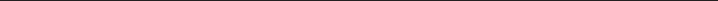 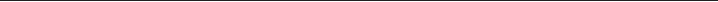 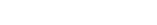 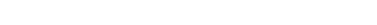 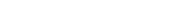 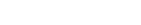 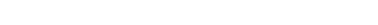 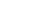 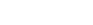 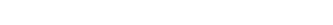 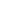 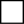 Date: Your Name: Last First Middle initial Street Address City State Zip Part 1: INDIVIDUAL INSTRUCTIONS FOR HEALTH CARE  The following statements only apply • if I am close to death and life support would only postpone the moment of my death OR • if I am in an unconscious state such as an irreversible coma or a persistent vegetative state and it is unlikely that I will ever 
become conscious OR • if I have brain damage or a brain disease that makes me permanently unable to make and communicate health-care deci- 
sions about myself. (INITIAL ONLY ONE (1) CHOICE IN EACH SECTION and CROSS OUT ALL THAT DO NOT APPLY.) A. CHOICE TO PROLONG OR NOT TO PROLONG LIFE 	____ YES, I do want to have my life prolonged as long as possible within the limits of generally accepted health-care 
		standards that apply to my condition. 	OR 	____ NO, I do not want my life prolonged. B. ARTIFICIAL NUTRITION AND HYDRATION (FOOD AND FLUIDS) BY TUBE INTO STOMACH OR VEIN 
	____ YES, I do want artiﬁcial nutrition and hydration. 	OR 	____ NO, I do not want artiﬁcial nutrition and hydration. C. RELIEF FROM PAIN 	____ YES, I do want treatment to relieve my pain or discomfort. 
		OR 	____ NO, I do not want treatment to relieve my pain or discomfort. D. ETHICAL, RELIGIOUS, OR SPIRITUAL INSTRUCTIONS (OPTIONAL) Is there a church, temple, spiritual group or a special person from whom you wish to receive spiritual care? Name: Phone Street Address City State Zip E.  DO YOU WANT HOSPICE CARE, IF APPROPRIATE? (Hospice provides physical, psychosocial, emotional, and spiritual support and counseling for the patient and his/her family. 
Hospice is available in home, hospital, hospice-unit, and nursing home settings.) F. P RIMARY CARE PHYSICIAN Name: Phone G. OTHER WISHES: If you do not agree with any of the choices above or wish to add other instructions, including body and organ donation, 
you may add pages. If you are or could become pregnant, consult your doctor, and consider adding special instructions suspending or adding provisions.  Remember to sign, date, witness or notarize additional pages.  File a copy with: ■  Doctor  copy  ■  Family  Copy  ■ ■   PART 2: HEALTH-CARE POWER OF ATTORNEY AGENT’S AUTHORITY AND OBLIGATION 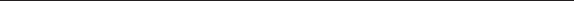 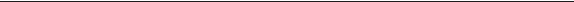 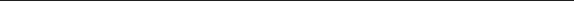 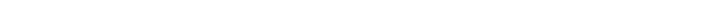 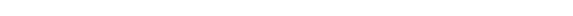 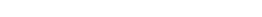 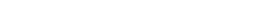 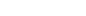 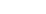 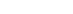 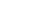 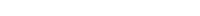 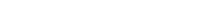 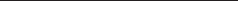 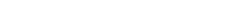 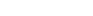 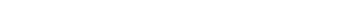 Name of Agent (Spouse, adult child, friend or other trusted person) Relationship Street Address City State Zip Home Phone Work Phone E-mail If my agent is not available, I designate the following person as my alternative agent: Name of Alternate Agent (Spouse, adult child, friend or other trusted person) Relationship Street Address City State Zip Home Phone Work Phone E-mail ____ My agent may make all health-care decisions for me. OR ____ My agent may make all health-care decisions for me except: _ _ _ _ _ _ _ _ _ _ _ _ _ _ _ _ _ _ _ _ _ _ _ _ _ _ _ _ _ _ _ _ _ _ _ _ _ _ _ _ _ _ _ _ _ _ _ _ _ _ _ _ _ _ _ _ _ _ _ _ _ _ _ _ _ _ _ _ _ _ _ _ _ _ _ _ _ _ _ _ _ _ _ ____ My agent’s authority becomes effective when my primary physician determines that I am unable to make health-care 
	decisions.OR ____  My agent’s authority to make health-care decisions for me takes effect immediately. YOUR NAME: Print Your Full Name Your Signature Date Important: Witnesses cannot be your health-care agent, a health-care provider or an employee of a health-care facility. One 
witness cannot be a relative or have inheritance rights.  OPTION 1: WITNESSES Witness #1 Print Name Witness Signature Date Address City State Zip Code Witness #2 Print Name Witness Signature Date Address City State Zip Code OPTION 2: Notary Public My Commission Expires:______________ A  copy  has  the  same  effect  as  the  original.  Developed  by  the  Executive  Office  on  Aging,  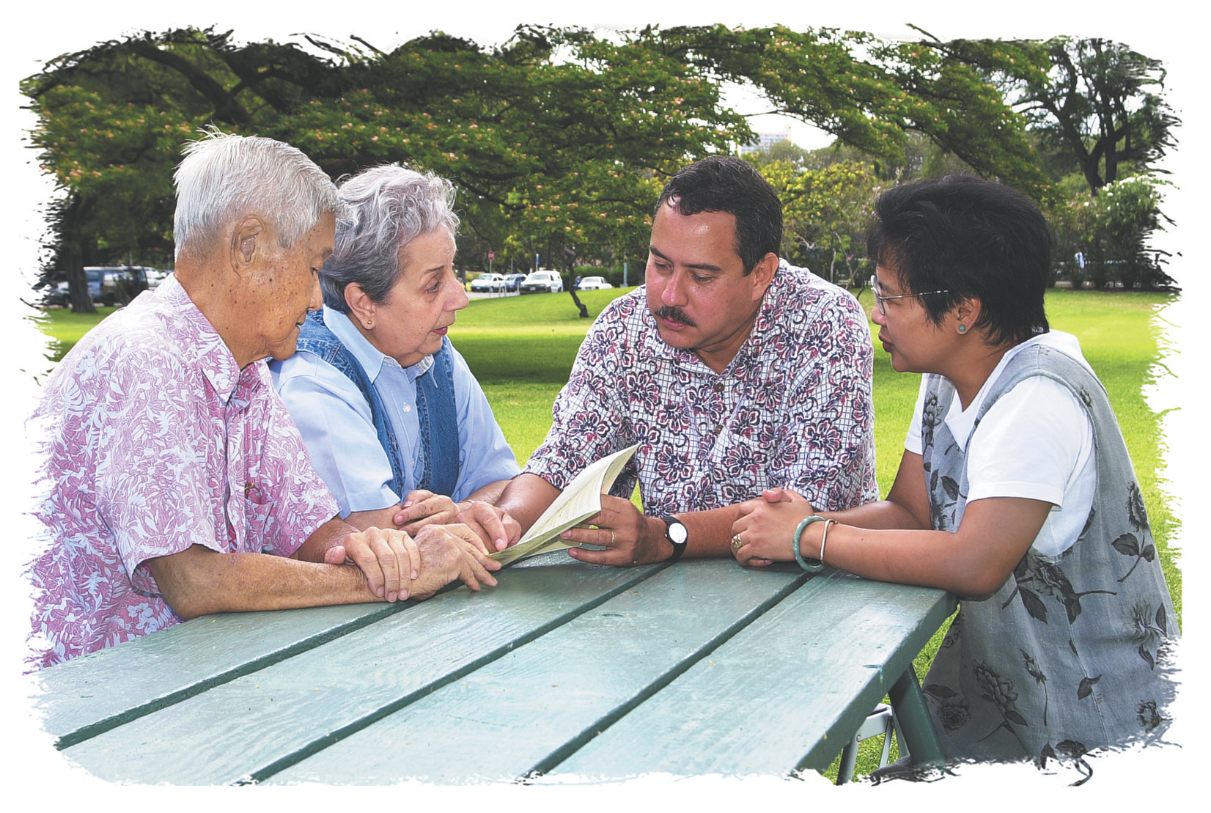 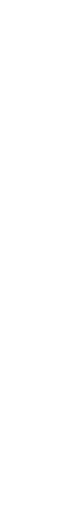 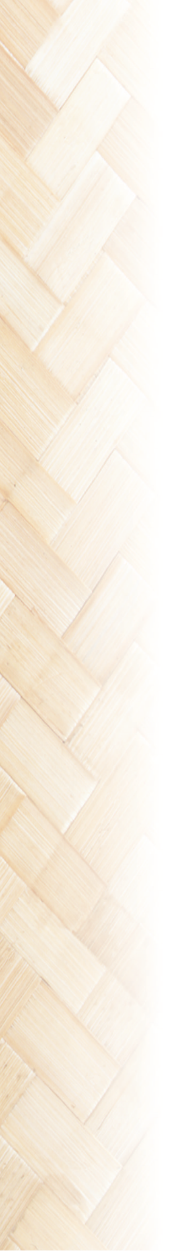 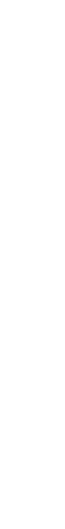 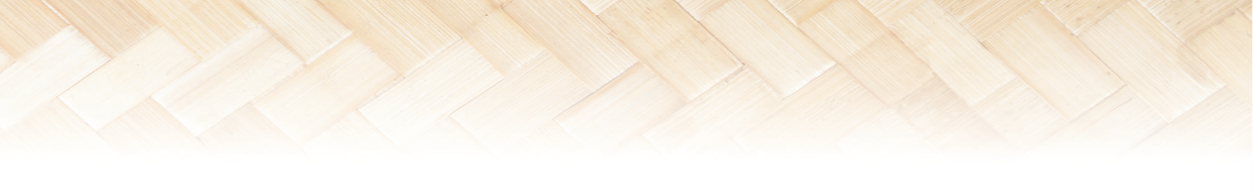 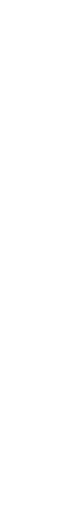 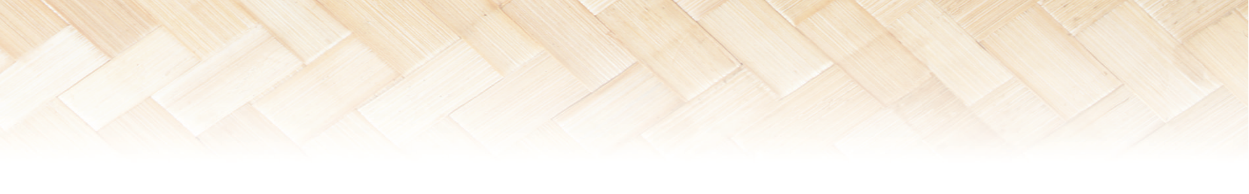 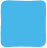 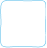 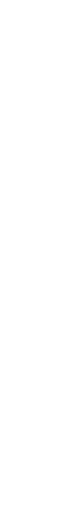 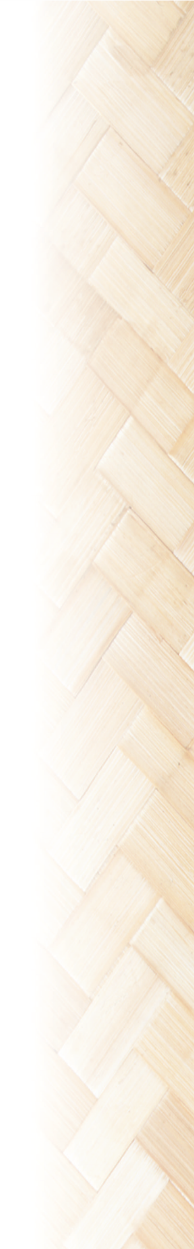 